SCHOOL APPLICATION FORM For Bicycle and Scooter RacksPlease send your completed form to Active.Travel@fingal.ie* Please check dimensions of racks before applying to ensure that the sizing is suitable for your school. SIGNED: 								DATE:___________________						________________CONTACT DETAILSCONTACT DETAILSCONTACT DETAILSName of SchoolAddressSchool PrincipalSchool’s Green OfficerEmailPhone no.ABOUT YOUR SCHOOLABOUT YOUR SCHOOLABOUT YOUR SCHOOLHow many children are enrolled in the school?How many children are enrolled in the school?How many staff are employed by the school?How many staff are employed by the school?Are you participating in An Taisce’s Green Schools programme?Are you participating in An Taisce’s Green Schools programme?Yes / NoDoes your school have a school travel plan?Does your school have a school travel plan?Yes / NoHow many children cycle to your school? (Estimate)How many children cycle to your school? (Estimate)How many children scoot to your school? (Estimate)How many children scoot to your school? (Estimate)How many bicycle parking spaces do you currently have?How many bicycle parking spaces do you currently have?Do you have scooter parking racks?Do you have scooter parking racks?Yes / NoHave you previously received bicycle or scooter racks from the National Transport Authority or Fingal County Council?Have you previously received bicycle or scooter racks from the National Transport Authority or Fingal County Council?Yes / NoRequested Bicycle and Scooter RacksRequested Bicycle and Scooter RacksRequested Bicycle and Scooter RacksNumber of bicycle and Scooter Racks requested. (max 5 No. of each) Number of bicycle and Scooter Racks requested. (max 5 No. of each) Number of racksToast Racks (5 Hoop) – Parks 10 bicyclesApproximate Dimensions: 3.2 meters (length) x 0.75 meter (Height) x 0.750mm (Width) – Most Suitable for Senior or Secondary Schools 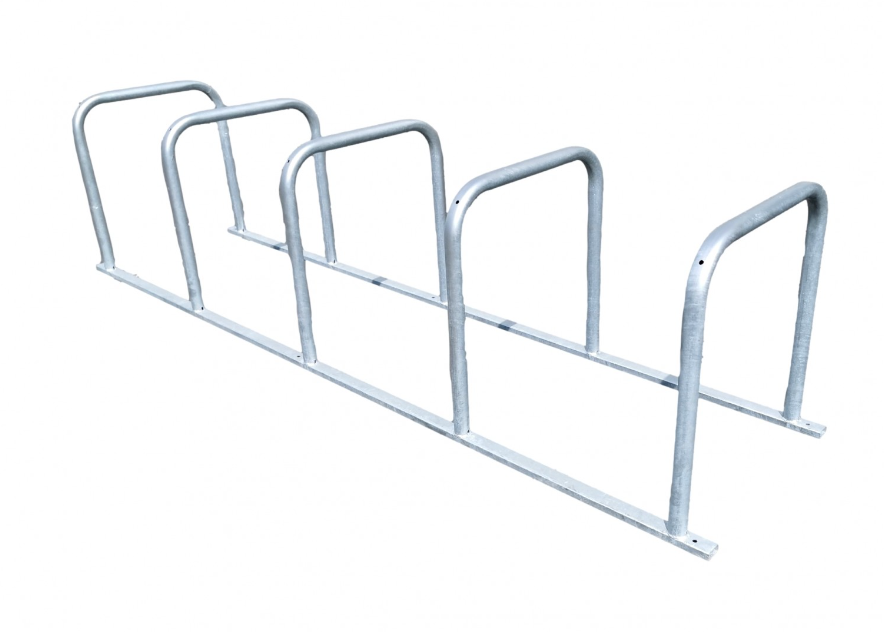 Toast Racks (5 Hoop) – Parks 10 bicyclesApproximate Dimensions: 3.2 meters (length) x 0.75 meter (Height) x 0.750mm (Width) – Most Suitable for Senior or Secondary Schools Scooter Racks – Parks 10 scooters Approximate Dimensions: 1.050 meters (Length) 1.2 meters (Height) x x 0.42 meters (Width) 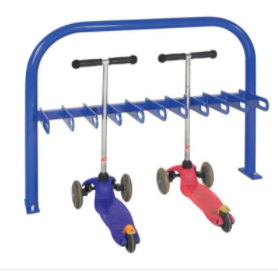 Scooter Racks – Parks 10 scooters Approximate Dimensions: 1.050 meters (Length) 1.2 meters (Height) x x 0.42 meters (Width) Low Profile Racks (Suitable for smaller bikes or Junior Primary Schools)Approximate Dimensions: 1.32 meter (length) x 0.27 meters (Height) x 0.35 meters (Width) – Capacity 5 Bikes 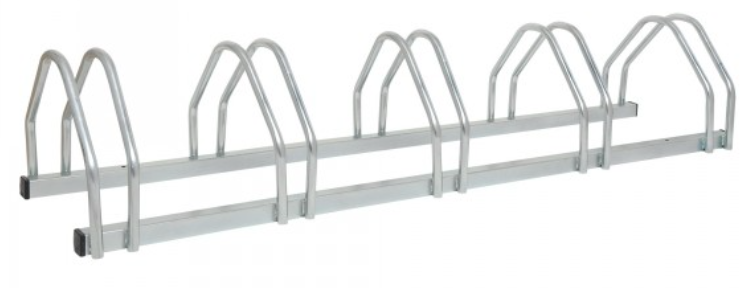 Low Profile Racks (Suitable for smaller bikes or Junior Primary Schools)Approximate Dimensions: 1.32 meter (length) x 0.27 meters (Height) x 0.35 meters (Width) – Capacity 5 Bikes 